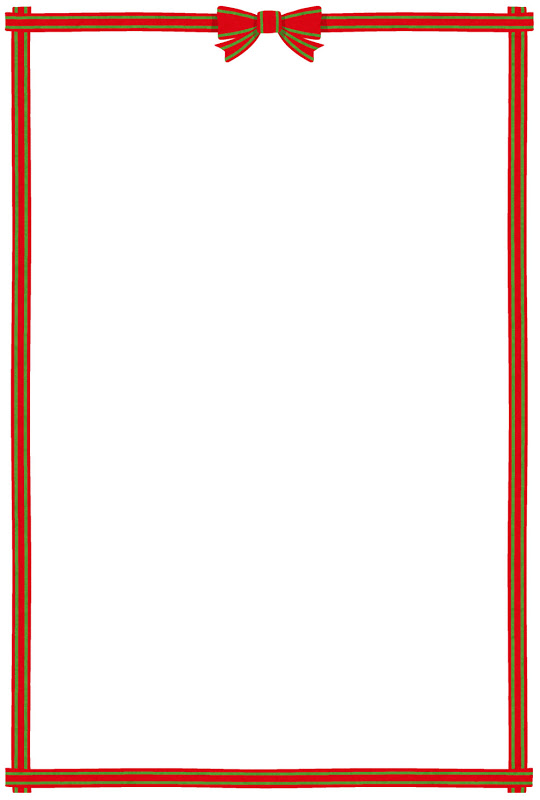 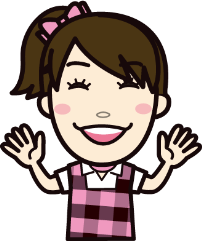 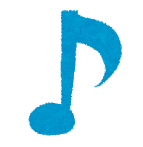 親子でウキウキクリスマス！西播磨・中播磨の子育てひろばがそれぞれ合同でクリスマス会を開催するよ！ひろば紹介もあるので、お気に入りのひろばを探してね♪メインゲストとして、SHOSAPOの「なおちゃん」が来てくれるよ～！なおちゃんと一緒に、「音を楽しむ」プログラムで親子あそびを楽しんじゃおう！お友達も誘って来てね～!!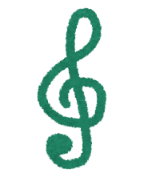 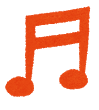 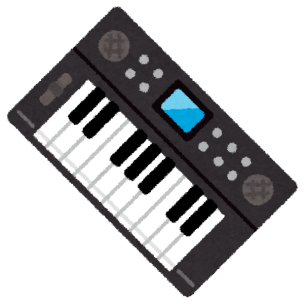 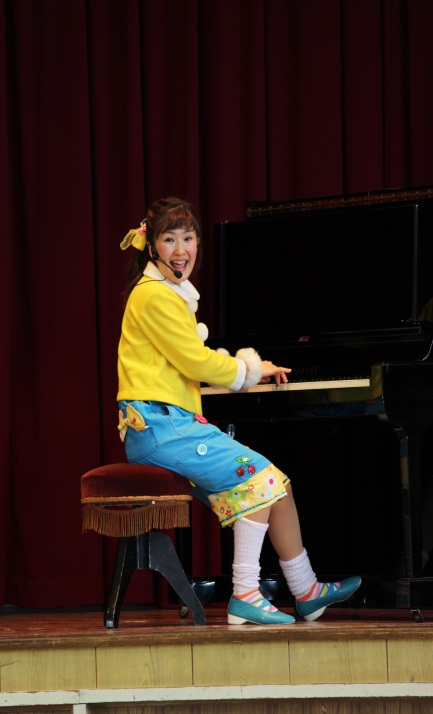 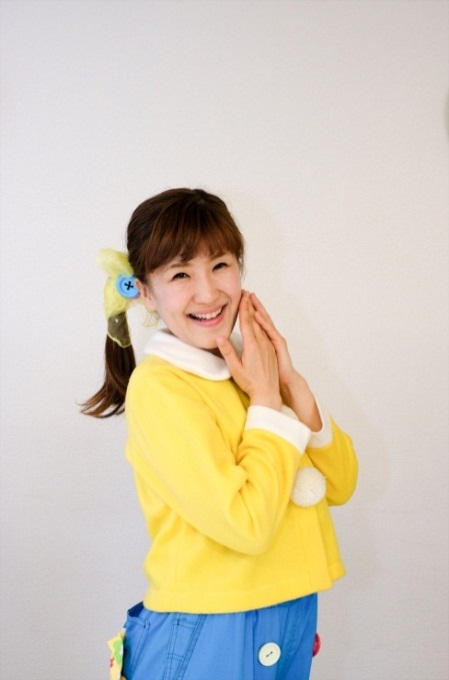 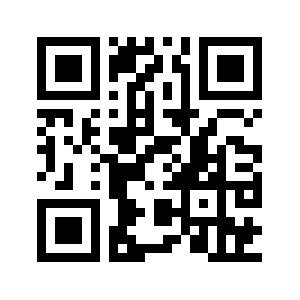 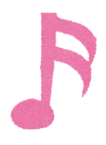 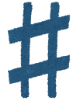 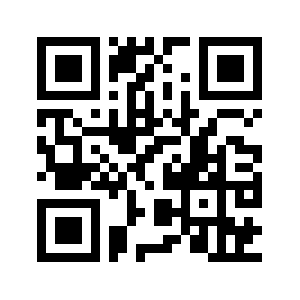 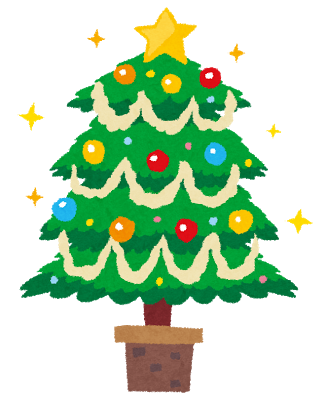 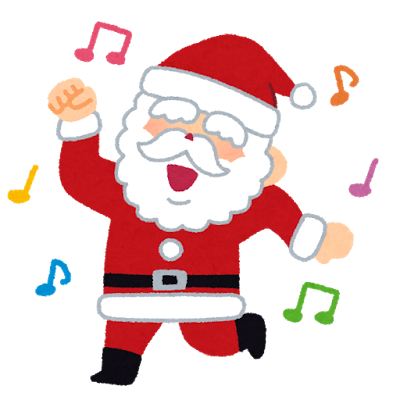 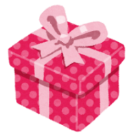 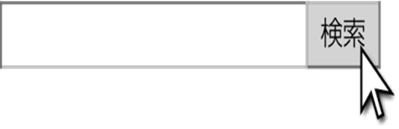 